“Año de la Universalización de la Salud”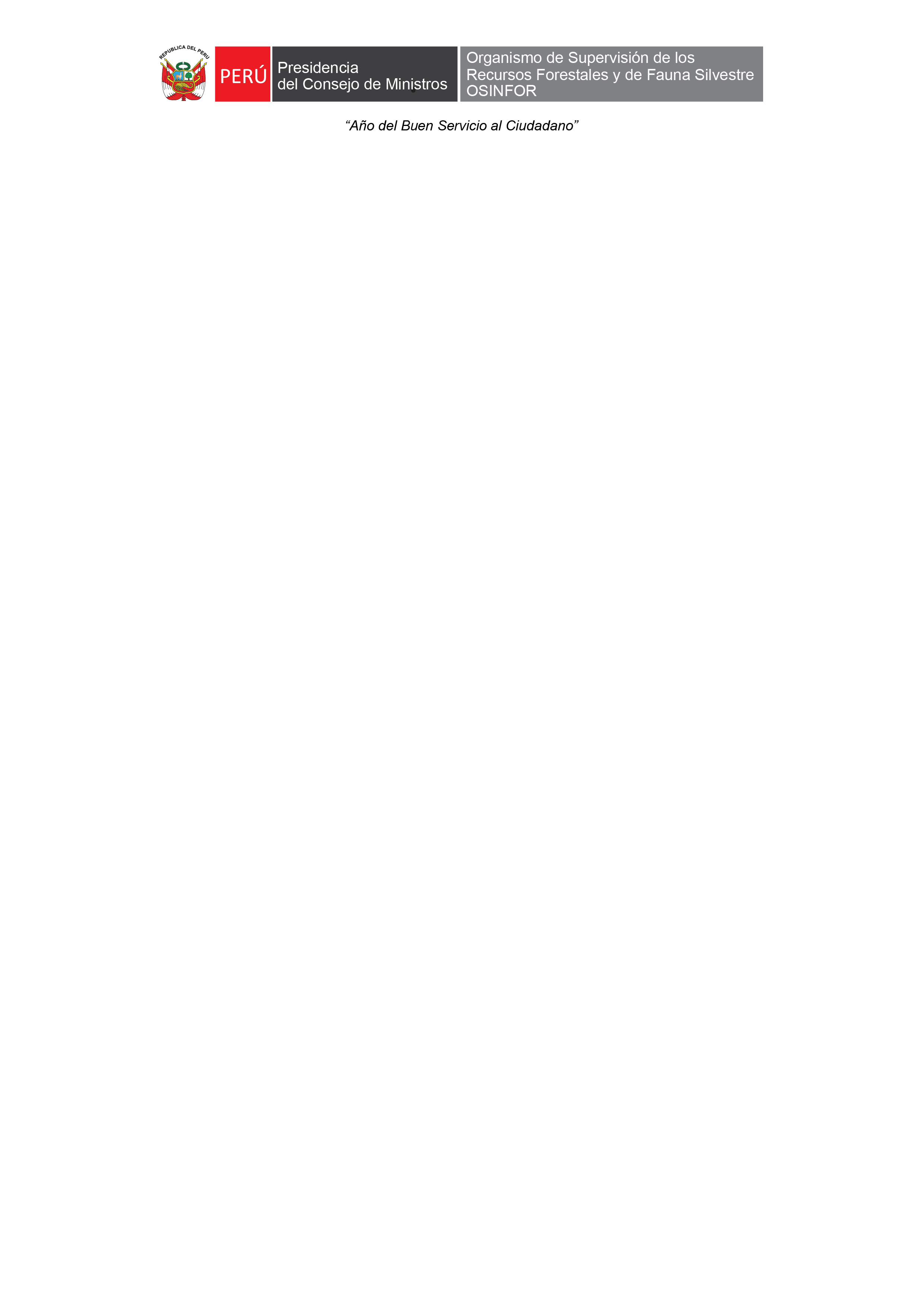 FORMULARIO DE SOLICITUD DE AFILIACIÓN A LA CASILLA ELECTRÓNICA DEL OSINFOR - REGENTEYo, ……………………………………………………………………., identificado(a) con D.N.I N° ……………………….…… domiciliado(a) en …………………………………………..…………………..……………Departamento de ……………………………… y Provincia de ……..…….. con teléfono de contacto N° …………………………………, regente con Licencia N° …………………………………………………………………………………..en atención a lo establecido en la Ley N° 27444, Ley del Procedimiento Administrativo General, SOLICITO AFILIARME a la notificación mediante casilla electrónica que me otorgue el OSINFOR, para lo cual requiero se me expida la credencial de acceso a dicha casilla con el correspondiente usuario y clave.  Asimismo, declaro ejercer la regencia de el/los siguientes(s) título(s) habilitante(s): ……………………………………………………………………………………………………………… ……………………………………………………………………………….En caso de no poderse comunicar conmigo, proporciono los datos de la siguiente persona de contacto ……………………………………………………………………. con teléfono: ……………………..Asimismo, expreso mi AUTORIZACIÓN para ser notificado(a) por este medio de los actos y las actuaciones administrativas que emita el OSINFOR en torno a mi persona y/o a mi representado(a), Me comprometo a informar a través del correo mesa.partes@osinfor.gob.pe cada vez que se modifiquen mis datos de domicilio legal, de correo electrónico, de cambio de regente o cuando ya no se tenga responsabilidad de algún Título habilitante. Asimismo, para recibir las alertas de notificación en la casilla electrónica asignada por el OSINFOR y mientras se implemente las notificaciones de las acciones de fiscalización, señalo el correo electrónico siguiente:ACEPTO los términos y condiciones de uso de la Casilla Electrónica del OSINFOR. Para tal efecto, DECLARO que conozco las obligaciones contenidas en el Reglamento de notificación de actuaciones administrativas mediante casilla electrónica otorgada por el Organismo de Supervisión de los Recursos Forestales y de Fauna Silvestre – OSINFOR, las mismas que consisten en:Señalar una dirección de correo electrónico válida. La dirección de correo electrónico debe mantenerse activa para recibir las alertasAsegurar que la capacidad del correo electrónico pueda recibir las alertas que enviará el OSINFORRevisar diariamente la dirección de correo electrónico otorgada para recibir alertas, tanto en la bandeja de entrada como en correo no deseado (spam)Modificar la clave inicial proporcionada por el OSINFOR al momento de la emisión de su credencial de acceso a la casilla electrónicaEn caso haya modificación de su correo electrónico o teléfono de contacto deberá actualizar dicha información en la casilla electrónica asignadaRevisar continuamente la casilla electrónica asignada por OSINFORAceptar la notificación desde el momento que se registra en la casilla electrónica asignada por OSINFORAsegurar el adecuado uso de su casilla electrónicaDel mismo modo, DECLARO bajo mi responsabilidad que los datos de identificación señalados precedentemente son válidos, así como haber leído y comprendido los términos y obligaciones consignados en la presente solicitud, en prueba de lo cual suscribo en la ciudad de………………..a los……………días del mes de ……………..del año 20….Firma         ………………………………………………………………………………………Nombres Apellidos………………………………………………………………………………																					HUELLA DIGITAL